В Полысаеве инспекторы ГИБДД провели для школьников беседу о соблюдении Правил дорожного движения.

Сотрудники Госавтоинспекции встретились с учащимися школы № 35 города Полысаево и провели беседу по ПДД.

Полицейские напомнили ребятам правила поведения на дороге, рассказали юным участникам дорожного движения об основных ошибках, которые приводят к дорожно-транспортным происшествиям. Ребятам объяснили, что использование наушников и мобильного телефона опасно при переходе проезжей части, так как они отвлекают внимание пешехода и не позволяют правильно оценить ситуацию на дороге.
Также детям напомнили, для чего пешим участникам движения необходимы световозвращающие элементы в темное время суток, и как они влияют на безопасность движения.
Каждому школьнику инспекторы вручили светоотражающие брелоки, объяснив куда их лучше закрепить на куртках и рюкзаках, чтобы быть более заметным на дороге.

Начальник ОГИБДД Межмуниципального отдела МВД России «Ленинск-Кузнецкий» подполковник полиции Каличкин А.М.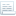 